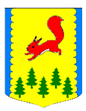 КРАСНОЯРСКИЙ КРАЙПИРОВСКИЙ МУНИЦИПАЛЬНЫЙ ОКРУГПИРОВСКИЙ ОКРУЖНОЙ СОВЕТ ДЕПУТАТОВРЕШЕНИЕОб утверждении Порядка освобождения от выполнения производственных или служебных обязанностей депутата Пировского окружного Совета депутатов, осуществляющего свои полномочия на непостоянной основе	В соответствии со статьей 2 Закона Красноярского края от 26.06.2008 № 6-1832 «О гарантиях осуществления полномочий депутата, члена выборного органа местного самоуправления, выборного должностного лица местного самоуправления в Красноярском крае», статьями 19, 56 Устава Пировского муниципального округа Красноярского края, Пировский окружной Совет депутатов РЕШИЛ:Утвердить Порядок освобождения от выполнения производственных или служебных обязанностей депутата Пировского окружного Совета депутатов, осуществляющего свои полномочия на непостоянной основе, согласно Приложению.Контроль за исполнением настоящего решения оставляю за собой.Решение вступает в силу с момента подписания.Председатель Пировскогоокружного Совета депутатов                                                        Г.И. КостыгинаПорядок освобождения от выполнения производственных или служебных обязанностей депутата Пировского окружного Совета  депутатов, осуществляющего свои полномочия на непостоянной основеДепутат Пировского окружного Совета депутатов для осуществления своих полномочий на непостоянной основе (далее-депутат) на время заседаний окружного Совета депутатов, заседаний комиссий, иных органов Пировского окружного Совета депутатов, его органов и на время проведения встреч с избирателями освобождается от выполнения производственных или служебных обязанностей по месту работы на период, установленный Уставом Пировского муниципального округа Красноярского края.2. Лицу, замещающему муниципальную должность на непостоянной основе, за счет средств местного бюджета гарантируются:1) условия работы, обеспечивающие исполнение должностных полномочий в соответствии с муниципальными правовыми актами органов местного самоуправления;2) компенсация расходов, связанных с осуществлением полномочий:3) возмещение расходов, связанных со служебной командировкой, а также с дополнительным профессиональным образованием;4) получение в установленном порядке информации и материалов, необходимых для исполнения полномочий;5) дополнительное профессиональное образование с сохранением на этот период замещаемой должности.6) компенсация, выплачиваемая депутату представительного органа муниципального образования в связи с освобождением его от производственных и служебных обязанностей в соответствии с пунктом 2 настоящей статьи, из расчета средней заработной платы по основному месту работы. 3. Депутату представительного органа для осуществления своих полномочий на непостоянной основе гарантируется сохранение места работы (должности) на период, продолжительность которого составляет в совокупности 2 рабочих дня в месяц.4. Освобождение от выполнения производственных или служебных обязанностей депутата, осуществляющего свои полномочия на непостоянной основе, производится по заявлению депутата в порядке, установленном представительным органом.5. Гарантии осуществления полномочий лицами, замещающими муниципальные должности, финансируются за счет средств местного бюджета.6. Освобождение депутата от выполнения производственных или служебных обязанностей производится работодателем по письменному заявлению депутата (далее заявление), которое должно содержать:- фамилию, имя, отчество депутата;- дату (период) освобождения от производственных или служебных обязанностей;- сведения, подтверждающие осуществление депутатских полномочий на дату (период) освобождения от производственных или служебных обязанностей.Подписанное депутатом заявление представляется в адрес работодателя лично, либо направляется посредством факсимильной связи, электронной почты.7. В ходе рассмотрения заявления депутата работодатель или иное уполномоченное работодателем лицо вправе обратиться в представительный орган за получением информации, подтверждающей осуществление депутатом депутатских полномочий на дату (период), указанный в его заявлении.8. Депутат освобождается от выполнения производственных или служебных обязанностей на основании приказа (распоряжения) работодателя на период осуществления депутатской деятельности без сохранения заработной платы (денежного содержания).21.01.2021с. Пировское     № 8-76рПриложениек Решению Пировского окружного Совета депутатовот 21.01.2021 №8-76р